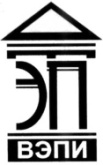 Автономная некоммерческая образовательная организациявысшего образования«Воронежский экономико-правовой институт»(АНОО ВО «ВЭПИ»)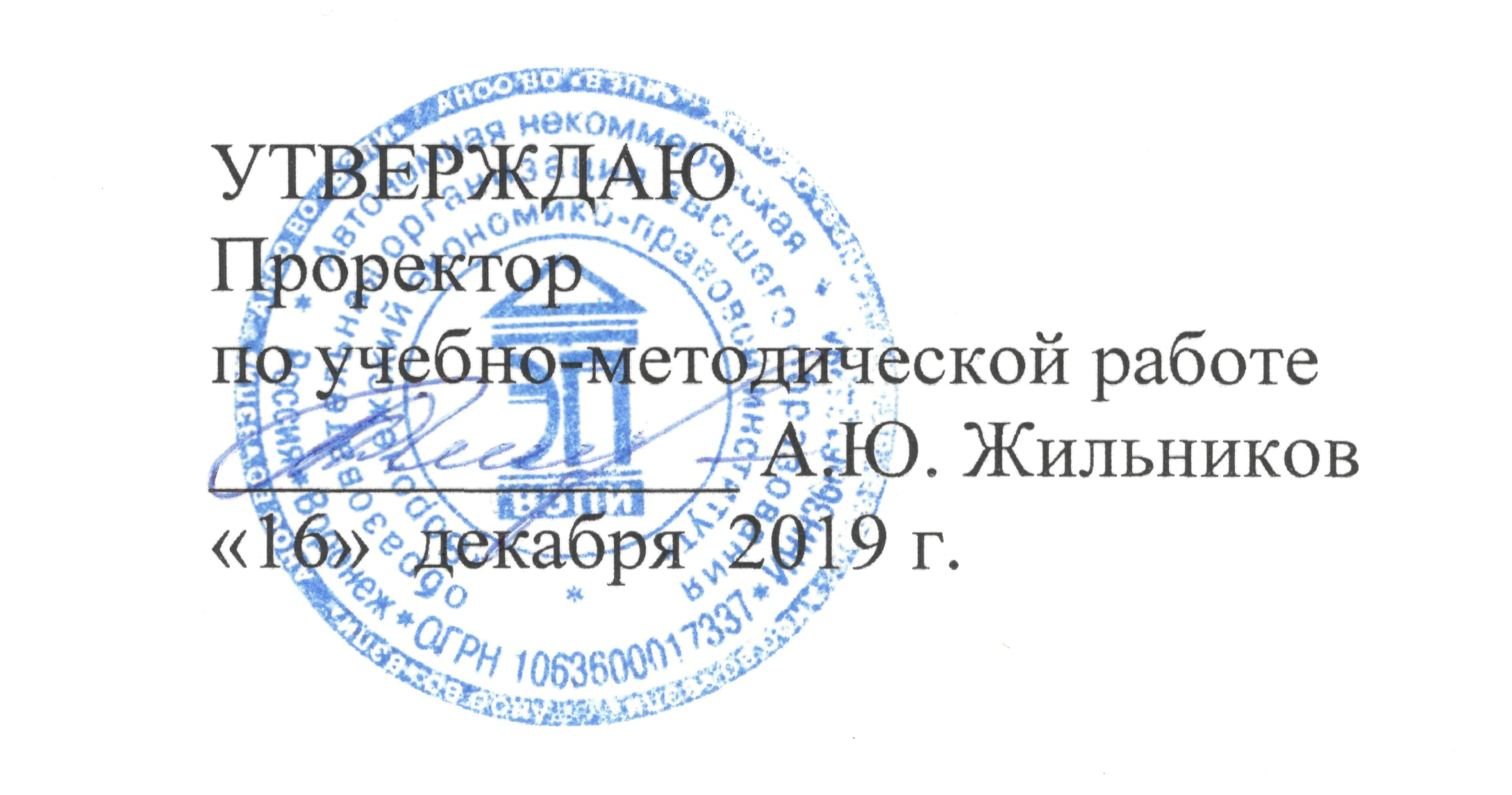 ФОНД ОЦЕНОЧНЫХ СРЕДСТВ ПО ДИСЦИПЛИНЕ (МОДУЛЮ)	Б1.В.ДВ.08.01 Ювенальное право	(наименование дисциплины (модуля))	40.03.01 Юриспруденция	(код и наименование направления подготовки)Направленность (профиль) 	Гражданско-правовая		(наименование направленности (профиля))Квалификация выпускника 	Бакалавр		(наименование квалификации)Форма обучения 	Очная, очно-заочная, заочная		(очная, очно-заочная, заочная)Рекомендован к использованию Филиалами АНОО ВО «ВЭПИ»	Воронеж2019Фонд оценочных средств по дисциплине (модулю) рассмотрен и одобрен на заседании кафедры Уголовного права и криминологии.Протокол  от   «11»        декабря        2019 г.     № 3Фонд оценочных средств по дисциплине (модулю) согласован со следующими представителями работодателей или их объединений, направление деятельности которых соответствует области профессиональной деятельности, к которой готовятся обучающиеся: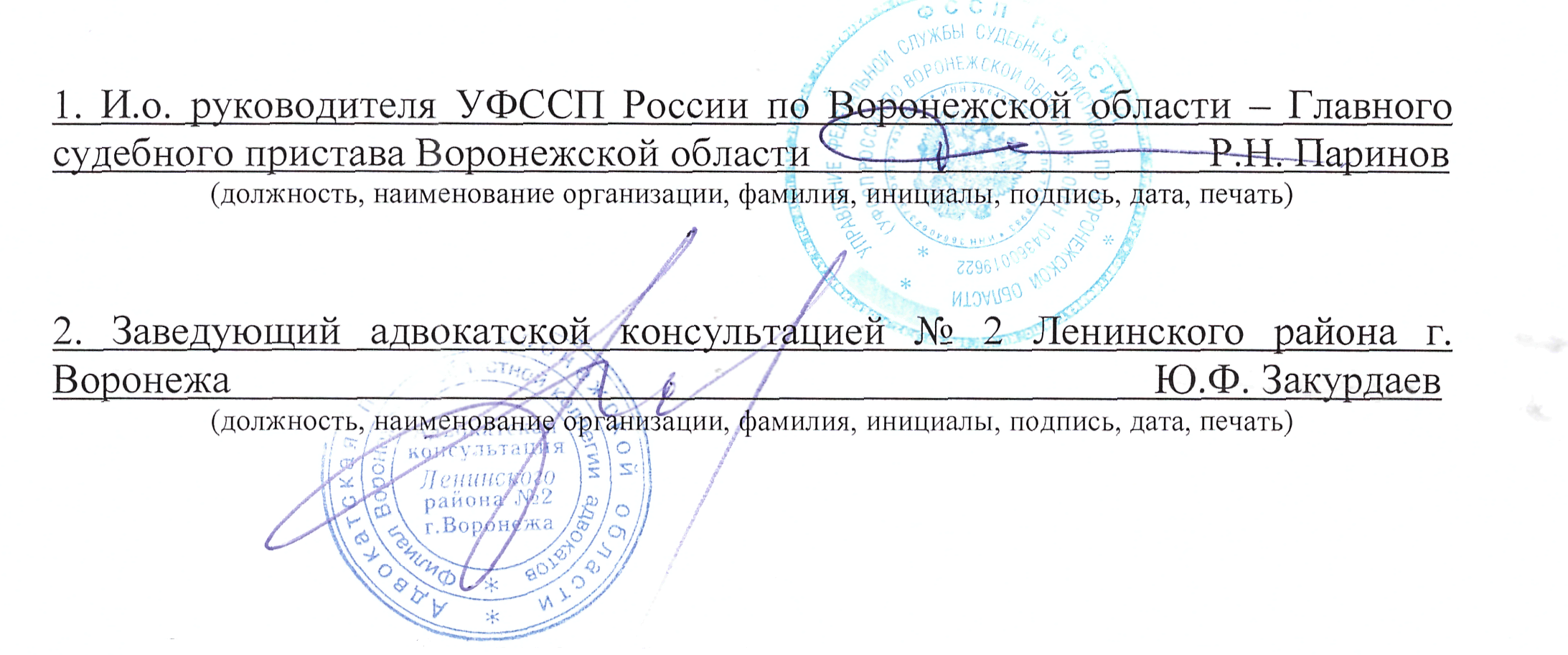 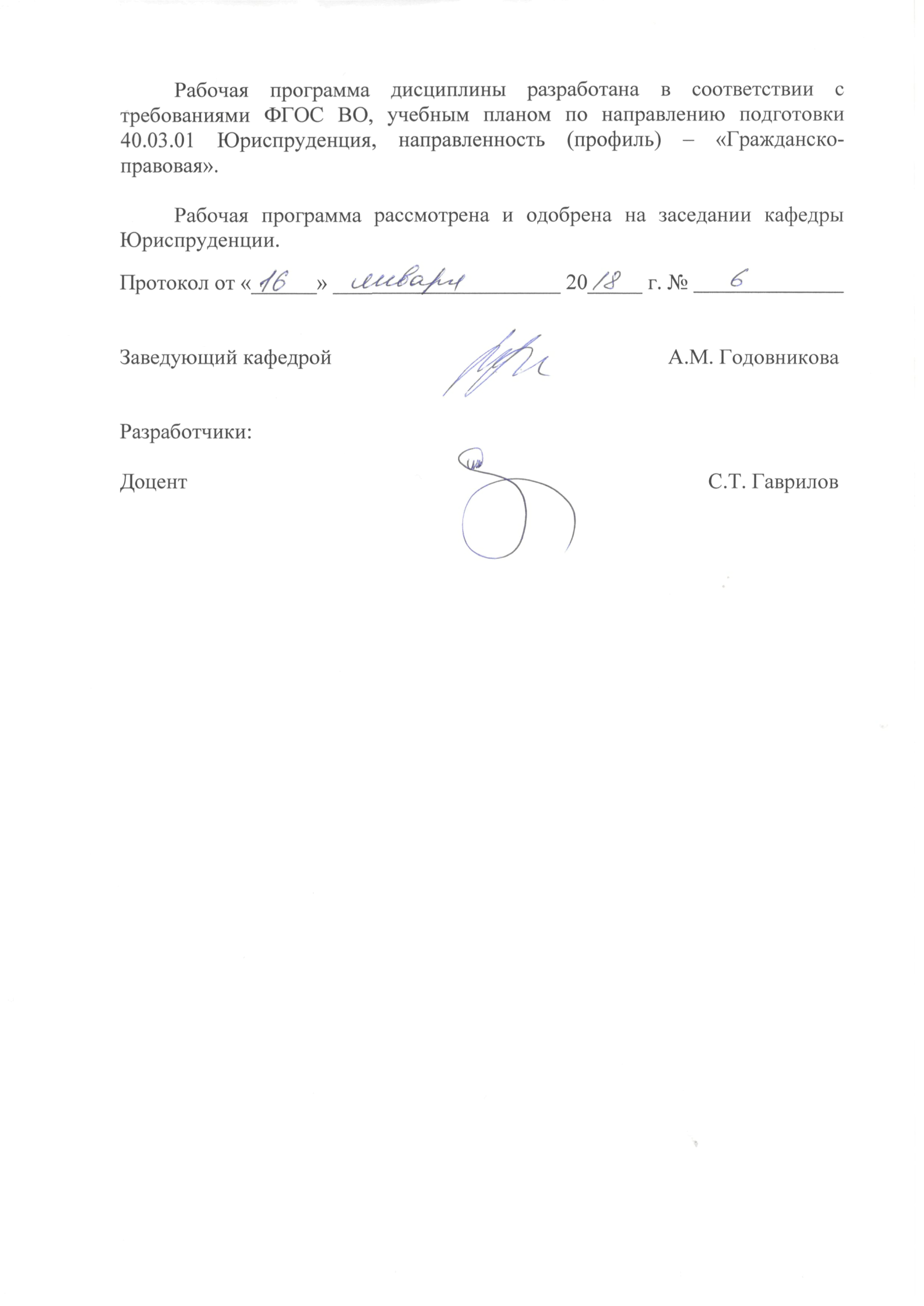 Заведующий кафедрой                                                                     С.Т. Гаврилов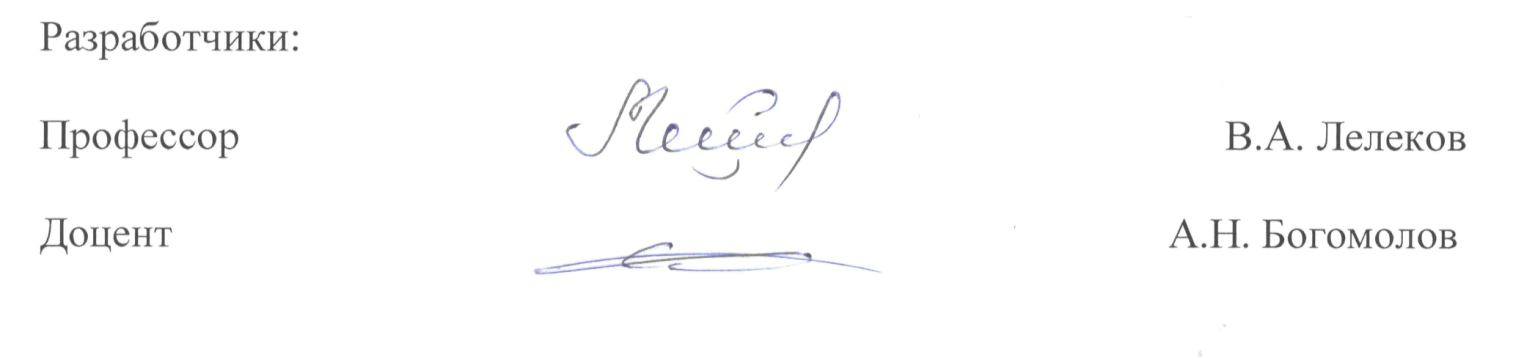 1. Перечень компетенций с указанием этапов их формирования в процессе освоения ОП ВОЦелью проведения дисциплины Б1.В.ДВ.08.01 Ювенальное право является достижение следующих результатов обучения:В формировании данных компетенций также участвуют следующие дисциплины (модули), практики и ГИА образовательной программы 
(по семестрам (курсам) их изучения):- для очной формы обучения:- для очно-заочной формы обучения:- для заочной формы обучения:Этап дисциплины (модуля) Б1.В.ДВ.08.01Ювенальное право в формировании компетенций соответствует:- для очной формы обучения –  4 семестру;- для очно-заочной формы обучения – 4 семестру;- для заочной формы обучения – 2 курсу.2. Показатели и критерии оценивания компетенций на различных этапах их формирования, шкалы оцениванияПоказателями оценивания компетенций являются следующие результаты обучения:Порядок оценки освоения обучающимися учебного материала определяется содержанием следующих разделов дисциплины (модуля):Критерии оценивания результатов обучения для текущего контроля успеваемости и промежуточной аттестации по дисциплине1. Критерии оценивания устного ответа.	Зачтено:	Знает положения действующего законодательства.	Умеет выделять юридически значимые обстоятельства, анализировать нормы права и судебную практику, выявлять альтернативы действий клиента для достижения его целей, разъяснять клиенту правовую основу его проблемы и возможных решений, прогнозировать последствия действий клиента, владеет основами психологии делового общения, умеет правильно оценить сложившуюся ситуацию в той или иной плоскости юридической деятельности и делать из этого соответствующие закону выводы.Владеет навыками составления квалифицированного юридического заключения и проведения консультации по конкретным видам юридической деятельности.Не зачтено:- не выполнены требования, соответствующие оценке «зачтено».2. Критерии оценивания реферата.	Зачтено:	Знает положения действующего законодательства.	Умеет выделять юридически значимые обстоятельства, анализировать нормы права и судебную практику, выявлять альтернативы действий клиента для достижения его целей, разъяснять клиенту правовую основу его проблемы и возможных решений, прогнозировать последствия действий клиента, владеет основами психологии делового общения, умеет правильно оценить сложившуюся ситуацию в той или иной плоскости юридической деятельности и делать из этого соответствующие закону выводы.Владеет навыками составления квалифицированного юридического заключения и проведения консультации по конкретным видам юридической деятельности.Не зачтено:- не выполнены требования, соответствующие оценке «зачтено».3. Критерии оценивания решения задач.Зачтено:	Знает положения действующего законодательства.	Умеет выделять юридически значимые обстоятельства, анализировать нормы права и судебную практику, выявлять альтернативы действий клиента для достижения его целей, разъяснять клиенту правовую основу его проблемы и возможных решений, прогнозировать последствия действий клиента, владеет основами психологии делового общения, умеет правильно оценить сложившуюся ситуацию в той или иной плоскости юридической деятельности и делать из этого соответствующие закону выводы.Владеет навыками составления квалифицированного юридического заключения и проведения консультации по конкретным видам юридической деятельности.Не зачтено:- не выполнены требования, соответствующие оценке «зачтено».4. Критерии оценивания ответа на зачете.Зачтено:	Знает положения действующего законодательства.	Умеет выделять юридически значимые обстоятельства, анализировать нормы права и судебную практику, выявлять альтернативы действий клиента для достижения его целей, разъяснять клиенту правовую основу его проблемы и возможных решений, прогнозировать последствия действий клиента, владеет основами психологии делового общения, умеет правильно оценить сложившуюся ситуацию в той или иной плоскости юридической деятельности и делать из этого соответствующие закону выводы.Владеет навыками составления квалифицированного юридического заключения и проведения консультации по конкретным видам юридической деятельности.Не зачтено:- не выполнены требования, соответствующие оценке «зачтено».3. Типовые контрольные задания или иные материалы, необходимые для оценки знаний, умений, навыков и (или) опыта деятельности, характеризующих этапы формирования компетенций1 ЭТАП«Текущий контроль успеваемости»Вопросы для устного опроса по дисциплине «Ювенальное право»1. Понятие ювенального права, его предмет, метод и система.2. Ювенальная политика.3. Виды нормативных правовых актов по охране несовершеннолетних.4. Понятие конституционно-правового статуса ребенка в Российской Федерации.5. Личные права и свободы ребенка.6. Политические права и свободы ребенка.7. Социальные, экономические и культурные права и свободы ребенка.8. Управление имуществом ребенка.9. Законодательное регулирование права ребенка на жилище.10. Возмещение вреда, причиненного ребенку.11. Лишение родительских прав.12. Ограничение родительских прав.13. Международное регулирование статуса несовершеннолетних в трудовых правоотношениях.14. Права несовершеннолетних в области применения труда.15.Обязанности несовершеннолетнего как работника по трудовому правоотношению. Меры поощрения и дисциплинарная ответственность работников.16. Понятие и признаки административной ответственности17. Понятие и признаки административного правонарушения как основания административной ответственности.18. Особенности административной ответственности несовершеннолетних.19. Особенности уголовной ответственности несовершеннолетних.20. Особенности наказания несовершеннолетних.21. Принудительные меры воспитательного воздействия22. Особенности правового положения несовершеннолетних подозреваемых 23. Особенности правового положения несовершеннолетних обвиняемых, заключенных под стражу24. Правовое положение несовершеннолетних при исполнении наказания в виде лишения свободы25. Правовое положение несовершеннолетних участников уголовного судопроизводства со стороны обвинения.Примерный перечень тем рефератов по дисциплине«Ювенальное право»1. Понятие ювенального права как комплексной отрасли права 2. Международные документы в области охраны семьи и несовершеннолетних. 3. Правовое регулирование профилактики правонарушений и безнадзорности несовершеннолетних. 4. Конституция РФ как основной нормативный документ, охраняющий законные права и интересы семьи и несовершеннолетних.5. Правовой статус и система защиты прав несовершеннолетних 6. Личные права и свободы ребенка. 7. Гражданские права и свободы несовершеннолетних. 8. Политические права несовершеннолетнего.9. Социально-экономические и культурные права 10. Обязанности несовершеннолетних по российскому законодательству. 11. Правоспособность и дееспособность несовершеннолетних. 12. Жилищные права несовершеннолетних и профилактика их нарушений. Несовершеннолетний в наследственных правоотношениях. 13. Законные представители несовершеннолетнего 14. Орган опеки и попечительства как гарант обеспечения прав несовершеннолетних. 15. Обязательства из причинения вреда несовершеннолетними. 16. Понятие семьи и несовершеннолетнего. Основания возникновения семейных отношений. 17. Несовершеннолетний как субъект семейного права и профилактика семейного насилия. Личные неимущественные права детей по семейному законодательству. 18. Имущественные права ребенка. 19. Права и обязанности родителей по отношению к детям. 20. Ответственность родителей за нарушение прав детей. 21. Формы воспитания детей, оставшихся без попечения родителей: усыновление, опека и попечительство, приемная семьи и др. 22. Трудовые права несовершеннолетних, профилактика их нарушений. 23. Условия труда и продолжительность рабочего времени несовершеннолетних. 24. Трудовые обязанности несовершеннолетних как участников трудовых отношений. 25. Дисциплинарная ответственность несовершеннолетнихПримерный перечень тем докладов по дисциплине«Ювенальное право»1. Понятие ювенального права.2. Значение ювенальной политики для государства.3. Конституционно-правовой статус несовершеннолетнего.4. Права, свободы и обязанности несовершеннолетнего по Конституции РФ.5. Особенности защиты прав и законных интересов детей в жилищных отношениях.6. Управление имуществом несовершеннолетнего законными представителями.7. Обязательства из причинения вреда несовершеннолетними.	8. Личные неимущественные права детей по семейному законодательству: право на имя, право жить и воспитываться в семье, право на общение с родителями и другими родственниками, право выражать свое мнение, право на защиту.9. Формы воспитания детей, оставшихся без попечения родителей: усыновление, опека и попечительство, приемная семьи и др.	10. Льготы и гарантии, предоставляемые несовершеннолетним по трудовому законодательству.11. Порядок применения, обжалования и снятия дисциплинарных взысканий.12. Права несовершеннолетних при разрешении трудовых споров.14. Понятие и виды административных наказаний. 15. Характеристика несовершеннолетнего субъекта, совершившего административное правонарушение. 16. Ответственность родителей или лиц их заменяющих за совершение их несовершеннолетними детьми административного правонарушения. 17. Порядок наложения административного наказания на несовершеннолетних правонарушителей. 18. Несовершеннолетний как объект уголовно-правовой охраны.	19. Несовершеннолетний как субъект преступления: понятие и признаки.20. Виды и порядок назначения наказаний несовершеннолетним.21. Особенности правового положения несовершеннолетних подозреваемых 22. Особенности правового положения несовершеннолетних обвиняемых, заключенных под стражу23. Правовое положение несовершеннолетних при исполнении наказания в виде лишения свободы24. Права администрации воспитательных колоний в отношении несовершеннолетних осужденных25. Правовое положение несовершеннолетнего как свидетеля в гражданском судопроизводстве.Внутрисеместровая аттестацияКонтрольные задания для оценки знаний по дисциплине «Ювенальное право»1. К школьному социальному педагогу обратилась по направлению классного руководителя мама пятиклассника. Сын в последнее время резко снизил успеваемость и поведение. Опишите этапы и методы работы консультанта. Что явится объектом, предметом и результатом его работы? 2. В четвертый класс в середине учебного года была принята школьница Анна П., младшая из четырех детей многодетной семьи мигрантов. Самому старшему ребенку в семье П. – 13 лет. В семье П. есть ребенок-инвалид (врожденный порок сердца, операция не дала положительных результатов). По данным психолого-педагогического обследования Анна П. имеет диагноз «педагогическая запущенность», родители педагогически несостоятельны. Как социальному педагогу организовать работу в данном случае?3. «Несколько лет назад мы с мужем удочерили девочку с детского дома. Вскоре муж умер, и дочку я воспитывала одна. Все было хорошо, но вот в прошлом году Света узнала от соседки, что она мне не родная дочь. С этого момента все пошло вкось. Девочка стала уходить из дома, меня перестала слушать, однажды даже отравилась. Сейчас дочери 14-ый год, учится плохо, часто пропускает школу, курит. Наших родственников не признает. Домой приходит поздно. Я волнуюсь. Как мне быть? Очень трудно жить при таких ценах, да еще при таком отношении. Окружающие осуждают меня за то, что ее удочерила. Пожалуйста, помогите»? 4. Наташе 10 лет, она очень артистична, хорошо танцует, обладает лидерскими качествами. Родители её разведены, отец не живет в семье почти с рождения девочки. У Наташи есть брат, ему 2,5 года; с самого рождения брата девочка занималась его обслуживанием и воспитанием, так как мама в состоянии алкогольного опьянения забывала о детях. Мама девочки очень агрессивна, часто употребляет спиртные напитки, устраивает драки, дебоши, издевается над детьми, избивает. У Наташи частые конфликты с мамой, она убегает из дома, не посещает школу. Какие должны быть действия в этом случае? 5. Антону 9 лет. Мама Антона рассталась с его папой, когда ему было 3 года. Папа обещал помогать семье, но потом исчез. Антон проживал вместе с мамой и бабушкой в общежитии. Вскоре, после продолжительной болезни, бабушка умерла и мальчика с мамой выгнали из общежития. Украли все документы. Фактически они стали бомжами. Скитались по чужим домам, жили в пригородах на даче. Мальчик до 9 лет никогда не учился в школе. Каковы действия в этой ситуации? 6. Родители Ефима (15 лет) жестко его контролируют: проверяют тетради, осматривают вещи, перепроверяют любую информацию, которую дает им сын. Недавно, когда родители выходные проводили на даче, Ефим установил замок на дверь в свою комнату и сказал родителям, что не будет впускать их туда. Как можно объяснить поведение подростка? Что можно порекомендовать родителям Ефима в плане гармонизации отношений с сыном? 7. У Семена (14 лет) постоянные конфликты с родителями. Родители требуют хорошей успеваемости, своевременного выполнения бытовых обязанностей, соблюдения режима. Семен часто игнорирует требования родителей. В ситуации жесткого обозначения родителями своих требований у подростку, он уходит из дома без согласия родителей на сутки-двое. Почему подросток так реагирует на конфликты с родителями? Что можно порекомендовать родителям Семена? 8. Классный руководитель обратил внимание на то, что в последнее время одна из учениц 7-го класса, прежде очень положительная скромная девочка, стала вести себя не совсем обычно – на перемене ни с кем не общается, отходит в сторону, если к ней приближаются одноклассники, на уроках чаще демонстрирует «отсутствующий» вид, однажды на улице ее видели с сигаретой в обществе взрослого мужчины. Бесед с классным руководителем избегает, говоря, что у нее все в порядке. Беседа с родителями тоже не дала никакой информации. Порекомендуйте, что предпринять в этом случае.9. Мухин осужден за совершение насильственного грабежа к 5 годам лишения свободы. Через два года выяснилось, что он же в несовершеннолетнем возрасте совершил убийство Базина из корыстных побуждений. За данное преступление он был осужден к 10 годам лишения свободы.До каких пределов могут быть сложены наказания, назначенные Мухину? Ознакомьтесь со ст. ст. 88, 69, 70 УК.10. 15-летний Соев на лестничной площадке поздно ночью пытался изнасиловать одноклассницу Вавилову, которая, вырвавшись от насильника, скрылась на чердаке этого дома. Соев поднялся на чердак и стал преследовать Вавилову. Спасаясь от преследования, Вавилова вылезла через слуховое окно (находившегося на капитальном ремонте) на крышу 3-х этажного дома, споткнулась, упала с крыши дома и погибла.Решите вопрос об уголовной ответственности Соева. Ознакомьтесь со ст. ст. 20, 30, 131 УК. Определите Соеву наказание.2 ЭТАП «Промежуточная аттестация по итогам освоения дисциплины»Список вопросов к зачету по дисциплине «Ювенальное право»Понятие и содержание правовой защиты ребенка.Ювенальное право как комплексная отрасль Российского права.Виды нормативных актов в сфере защиты прав ребенка.Международные стандарты в сфере защиты прав ребенка: общая характеристика.Конвенция ООН «О правах ребенка» 1989 г. как основной международный документ в сфере защиты прав детей.Государственная политика в интересах детей (ювенальная политика): понятие, содержание и цели.Субъекты государственной политики в интересах детей (ювенальной политики): понятие и виды.Проблемы создания ювенальной юстиции в РФ.Конституционно-правовой статус ребенка: понятие и содержание. Обязанности ребенка по российскому законодательству.Гражданство ребенка.Личные права и свободы ребенка.Политические права и свободы ребенка.Право ребенка на образование: понятие и содержание. Права и обязанности ребенка в образовательных учреждениях.Социально-экономические и культурные права ребенка.Право ребенка на социальное обеспечение.Ребенок как субъект гражданских отношений. Гражданская правоспособность ребенка.Особенности защиты прав и законных интересов детей в жилищных отношений.Охрана прав ребенка в наследственных отношениях.Законные представители ребенка: понятие, виды.Права и обязанности родителей в сфере защиты прав ребенка. Органы опеки и попечительства как гарант обеспечения прав несовершеннолетних в гражданских отношениях.Управление имуществом ребенка.Гражданско-правовая ответственность малолетнего.Гражданско-правовая ответственность несовершеннолетнего.Участие несовершеннолетних в предпринимательстве.Личные неимущественные права ребенка по семейному законодательству.Имущественные права ребенка по семейному законодательству.Правовой статус несовершеннолетних родителей.Лишение родительских прав как мера семейно-правовой ответственности родителей.Ограничение родительских прав как мера семейно-правовой ответственности родителей.Право ребенка на содержание по семейному законодательству. Алиментные обязательства.Усыновление как форма устройства детей, оставшихся без попечения родителей.Приемная семья как форма устройства детей, оставшихся без попечения родителей.Опека (попечительство) как форма устройства детей, оставшихся без попечения родителей.Несовершеннолетний как участник трудовых отношений. Возраст вступления в трудовые отношения.Льготы и гарантии, предоставляемые несовершеннолетнему по трудовому законодательству.Дисциплинарная ответственность несовершеннолетних работников.Материальная ответственность несовершеннолетних работников.Ребенок как объект защиты в административном законодательстве.Особенности административной ответственности несовершеннолетних.Особенности административного производства в отношении несовершеннолетних.Особенности административной ответственности родителей.Уголовная политика государства в сфере защиты прав ребенка.Преступления против семьи и несовершеннолетнего: уголовно-правовая и криминологическая характеристика. Несовершеннолетний потерпевший в уголовном праве. Несовершеннолетних как специальный субъект преступления.Принудительные меры воспитательного воздействия.Особенности уголовных наказаний, применяемых к несовершеннолетним.Правовой статус несовершеннолетних, лишенных свободы.Судебная защита прав ребенка: понятие и виды.Несовершеннолетний как участник гражданского процесса.4. Методические материалы, определяющие процедуры оценивания знаний, умений, навыков и (или) опыта деятельности, характеризующих этапы формирования компетенцийI этап –текущий контроль успеваемостиНа первом этапе обучающийся планирует свою самостоятельную работу, которая включает:уяснение задания на самостоятельную работу;решение задач по темам;подбор рекомендованной литературы;составление плана работы, в котором определяются основные пункты предстоящей подготовки.Составление плана дисциплинирует и повышает организованность в работе.Второй этап включает непосредственную подготовку обучающегося к занятию. Начинать надо с изучения рекомендованной литературы. Необходимо помнить, что на лекции обычно рассматривается не весь материал, а только его часть. Остальная его часть восполняется в процессе самостоятельной работы. В связи с этим работа с рекомендованной литературой обязательна. Особое внимание при этом необходимо обратить на содержание основных положений и выводов, объяснение явлений и фактов, уяснение практического приложения рассматриваемых теоретических вопросов. В процессе этой работы обучающийся должен стремиться понять и запомнить основные положения рассматриваемого материала, примеры, поясняющие его, а также разобраться в иллюстративном материале.Заканчивать подготовку следует составлением плана (конспекта) по изучаемому материалу (вопросу). Это позволяет составить концентрированное, сжатое представление по изучаемым вопросам.В процессе подготовки к занятиям рекомендуется взаимное обсуждение материала, во время которого закрепляются знания, а также приобретается практика в изложении и разъяснении полученных знаний, развивается речь.При необходимости следует обращаться за консультацией к преподавателю. Идя на консультацию, необходимо хорошо продумать вопросы, которые требуют разъяснения. Требования к подготовке рефератаРеферат - краткое изложение содержания документа или его части, научной работы, включающее основные фактические сведения и выводы, необходимые для первоначального ознакомления с источниками и определения целесообразности обращения к ним.Современные требования к реферату - точность и объективность в передаче сведений, полнота отображения основных элементов, как по содержанию, так и по форме.Цель реферата - не только сообщить о содержании реферируемой работы, но и дать представление о вновь возникших проблемах соответствующей отрасли науки.В учебном процессе реферат представляет собой краткое изложение в письменном виде или в форме публичного доклада содержания книги, учения, научного исследования и т.п. Иначе говоря, это доклад на определенную тему, освещающий её вопросы на основе обзора литературы и других источников.Подготовка и написание реферата. При написании реферата необходимо следовать следующим правилам:Раскрытие темы реферата предполагает наличие нескольких источников (как минимум 4-5 публикаций, монографий, справочных изданий, учебных пособий) в качестве источника информации.Подготовка к написанию реферата предполагает внимательное изучение каждого из источников информации и отбор информации непосредственно касающейся избранной темы. На этом этапе работы важно выделить существенную информацию, найти смысловые абзацы и ключевые слова, определить связи между ними.Содержание реферата ограничивается 2-3 параграфами (§§).Сведение отобранной информации непосредственно в текст реферата, должно быть выстроено в соответствии с определенной логикой. Реферат состоит из трех частей: введения, основной части, заключения.Во введении логичным будет обосновать выбор темы реферата, актуальность (почему выбрана данная тема, каким образом она связана с современностью?); цель (должна соответствовать теме реферата); задачи (способы достижения заданной цели), отображаются в названии параграфов работы; историография (обозначить использованные источники с краткой аннотаций – какой именно источник (монография, публикация и т.п.), основное содержание вцелом (1 абз.), что конкретно содержит источник по данной теме (2-3 предложения).В основной части дается характеристика и анализ темы реферата в целом, и далее – сжатое изложение выбранной информации в соответствии с поставленными задачами. В конце каждой главы должен делаться вывод (подвывод), который начинается словами: «Таким образом…», «Итак…», «Значит…», «В заключение главы отметим…», «Все сказанное позволяет сделать вывод…», «Подводя итог…» и т.д. Вывод содержит краткое заключение по §§ главы (объем 0,5–1 лист). В содержании не обозначается.Заключение содержит те подвыводы по параграфам, которые даны в работе (1-1,5 листа). Однако прямая их переписка нежелательна; выгодно смотрится заключение, основанное на сравнении. Например, сравнение типов политических партий, систем, идеологий и др. Уместно высказать свою точку зрения на рассматриваемую проблему.Список литературы. В списке указываются только те источники, на которые есть ссылка в основной части реферата. Ссылка в основном тексте оформляется:В подстрочнике: цитата выделяется кавычками, затем следует номер ссылки. Нумерация ссылок на каждой странице начинается заново. Например, «Цитата…» [1].Библиографическое описание книги в списке использованной литературы оформляется в соответствии с ГОСТ, (фамилия, инициалы автора, название работы, город издания, издательство, год издания, общее количество страниц).При использовании материалов из сети ИНТЕРНЕТ необходимо оформить ссылку на использованный сайт.Тематика рефератов разрабатывается преподавателем дисциплины и предоставляется обучающимся заранее либо самим преподавателем, либо методистом соответствующей кафедры (через старост). С темами рефератов можно ознакомиться в пункте 12.3.Реферат выполняется на листах формата А4 в компьютерном варианте. Поля: верхнее, нижнее – 2 см, правое – 3 см, левое – 1,5 см, шрифт Times New Roman, размер шрифта – 14, интервал – 1,5, абзац – 1,25, выравнивание по ширине. Объем реферата 15-20листов. Нумерация страниц обязательна. Номер страницы ставится по центру вверху страницы. Титульный лист не нумеруется.Рефераты сдаются преподавателю в указанный срок. Реферат не будет зачтен в следующих случаях:1. Существенных нарушений правил оформления (отсутствует содержание или список литературы, нет сносок, номеров страниц и т.д.).2. Серьезных недостатков в содержании работы (несоответствие структуры работы ее теме, неполное раскрытие темы, использование устаревшего фактического материала).Возвращенный обучающемуся реферат должен быть исправлен в соответствии с рекомендациями преподавателя. Обучающийся, не получивший зачет по реферату, к зачету не допускается.Требования к подготовке докладаДоклад - вид самостоятельной работы, используется в учебных заведениях, способствует формированию навыков исследовательской работы, расширяет познавательные интерес, приучает критически мыслить.При написании доклада по заданной теме составляют план, подбирают основные источники. В процессе работы с источниками систематизируют полученные сведения, делают выводы и обобщения. К докладу по крупной теме могут, привлекаться несколько обучающихся, между которыми распределяются вопросы выступления.В настоящее время доклады, по содержанию практически ничем не отличаются от рефератов, и является зачетной работой обучающегося.Отличительными признаками доклада являются: передача в устной форме информации; публичный характер выступления; стилевая однородность доклада; четкие формулировки и сотрудничество докладчика и аудитории; умение в сжатой форме изложить ключевые положения исследуемого вопроса и сделать выводы.Подготовка к выполнению тестового заданияПри подготовке к выполнению тестового задания необходимо внимательно изучить структуру теста, оценить объем времени, выделяемого на данный тест, увидеть, какого типа задания в нем содержатся. Это поможет настроиться на работу.Лучше начинать отвечать на те вопросы, в правильности решения которых нет сомнений, пока не останавливаясь на тех, которые могут вызвать долгие раздумья. Это позволит успокоиться и сосредоточиться на выполнении более трудных вопросов.Очень важно всегда внимательно читать задания до конца, не пытаясь понять условия «по первым словам» или выполнив подобные задания в предыдущих тестированиях. Такая спешка нередко приводит к досадным ошибкам в самых легких вопросах.Если вы не знаете ответа на вопрос или не уверены в правильности, следует пропустить его и отметить, чтобы потом к нему вернуться.Важно думать только о текущем задании. Как правило, задания в тестах не связаны друг с другом непосредственно, поэтому необходимо концентрироваться на данном вопросе и находить решения, подходящие именно к нему. Кроме того, выполнение этой рекомендации даст еще один психологический эффект – позволит забыть о неудаче в ответе на предыдущий вопрос, если таковая имела место.Многие задания можно быстрее решить, если не искать сразу правильный вариант ответа, а последовательно исключать те, которые явно не подходят. Метод исключения позволяет в итоге сконцентрировать внимание на одном-двух вероятных вариантах.Рассчитывать выполнение заданий нужно всегда так, чтобы осталось время на проверку и доработку (примерно 1/3-1/4 запланированного времени). Тогда вероятность описок сводится к нулю и имеется время, чтобы набрать максимум баллов на легких заданиях и сосредоточиться на решении более трудных, которые вначале пришлось пропустить.Процесс угадывания правильных ответов желательно свести к минимуму, так как это чревато тем, что обучающийся забудет о главном: умении использовать имеющиеся накопленные в учебном процессе знания, и будет надеяться на удачу. Если уверенности в правильности ответа нет, но интуитивно появляется предпочтение, то психологи рекомендуют доверять интуиции, которая считается проявлением глубинных знаний и опыта, находящихся на уровне подсознания.При подготовке к тесту не следует просто заучивать материал, необходимо понять логику изложенного материала. Этому немало способствует составление развернутого плана, таблиц, схем, внимательное изучение исторических карт.Положительным результатом тестирования можно считать 50-100% правильных ответов.Внутрисеместровая аттестациярубежный контроль – решение задачПри решении задач обучающиеся должны дать развернутые и  аргументированные ответы. Для этого рекомендуется внимательно прочитать задачу, хорошо уяснить  изложенные обстоятельства и анализируя их, а также текст закона, используя теоретические положения, доказать правильность приведенного решения. В ходе обсуждения задачи преподаватель может усложнять ее, вводя дополнительные условия, не сформулированные в тексте задачи, изменять конкретные обстоятельства, модифицировать правовую ситуацию, включать новых участников и т.п. Для успешного решения предложенных практических ситуаций рекомендуем ознакомиться и использовать предложенный алгоритм решения задач.	Задания по решению практических ситуаций могут выполняться как в учебное время, непосредственно на практических занятиях, так и во вне учебное время, в виде домашних заданий, с последующим  представлением на проверку преподавателю или их анализом на занятиях. Для этого у обучающихся, помимо тетрадей для записи лекций, должны быть тетради для выполнения практических заданий, которые могут быть сданы преподавателю для проверки.Для решения конкретной задачи, существенным является два момента. Первый – процесс, алгоритм установления, исходя их фактических обстоятельств дела, приведенных в задаче. Второй – результат, т.е. решение казуса и защита своей позиции по задаче. В сфере ювенального права предполагается выбор конкретной правовой нормы (пункта статьи, части статьи, статьи УК РФ, КоАП РФ, СК РФ, УПК РФ, ГПК РФ, ГК РФ). Таким образом, обучающийся, решая задачу, дает ему юридическую оценку.Алгоритм решения задач имеет психологический и логический аспекты. Психологический аспект есть мыслительный (творческий) процесс. Логический аспект суть применение правил логики. В целом алгоритм решения задач представляет собой совокупность мыслительных приемов, подчиненных законам логики. С практической стороны, вышесказанное можно представить в следующем виде: 1) Анализ фактических обстоятельств дела, предложенных в задаче;2) Выбор (отыскание) соответствующей статьи УК РФ КоАП РФ, СК РФ, УПК РФ, ГПК РФ, ГК РФ;3) Удостоверение в правильности (подлинности) текста УК РФ КоАП РФ, СК РФ, УПК РФ, ГПК РФ, ГК РФ, содержащего нужную норму, и установление его юридической силы;4) Уяснение смысла и содержания правовой нормы;5) Соотнесение фактических обстоятельств дела, приведенных в задаче, с правовой нормой;6) Принятие решения.7) Подготовка вариантов ответов на контраргументы.Уместно заметить, что вывод (решение) по задаче должен содержать ссылку на статью (пункт, часть статьи) Особенной части УК РФ, КоАП РФ, СК РФ, УПК РФ, ГПК РФ, ГК РФ. Практика проведения семинарских и практических занятий показывает, что вероятность правильного решения задачи увеличивается, если обучающийся использовал логические приемы. II этап –промежуточная аттестация по итогам освоения дисциплины Изучение дисциплины (модуля) заканчивается определенными методами контроля, к которым относятся: текущая аттестация, зачет. Требования к организации подготовки к итоговой аттестации те же, что и при занятиях в течение семестра, но соблюдаться они должны более строго.Зачет - это форма оценивания усвоения учебного материала дисциплин (разделов дисциплин).Зачеты принимаются преподавателями, проводившими практические занятия в группе, или лекторами потока.Результаты прохождения промежуточной аттестации для дисциплин, по которым в соответствии с учебным планом предусмотрена форма контроля «зачет», оцениваются  «зачтено» / «не зачтено».5. Материалы для компьютерного тестирования обучающихся в рамках проведения контроля наличия у обучающихся сформированных результатов обучения по дисциплинеОбщие критерии оцениванияВариант 1Номер вопроса и проверка сформированной компетенцииКлюч ответовЗадание № 1По общему правилу сделки, совершенные гражданином в возрасте до 14 лет, это сделки1. Ничтожные;2. Оспоримые;3. Действительные;4. С пороками воли.Задание № 2Завещание может быть совершено гражданином, достигшим в момент его совершения:1. Десяти лет;2. Четырнадцати лет;3. Шестнадцати лет;4. Восемнадцати лет;Задание № 3Алименты по соглашению между родителями могут выплачиваться1. В твердой денежной сумме;2. Продуктами питания;3. Путем предоставления имущества;4. В ограниченном размере.Задание № 4Самостоятельно малолетние в возрасте от шести до четырнадцати лет вправе совершать следующие сделки:1. Мелкие бытовые сделки;2. Распоряжаться своими заработком, стипендией и иными доходами;3. Осуществлять права автора произведения науки, литературы или искусства, изобретения или иного охраняемого законом результата своей интеллектуальной деятельности;4. Сделки, направленные на безвозмездное получение выгоды, не требующие нотариального удостоверения либо государственной регистрации;5. Сделки по распоряжению средствами, предоставленными законным представителем или с согласия последнего третьим лицом для определенной цели или для свободного распоряжения;6. В соответствии с законом вносить вклады в кредитные учреждения и распоряжаться ими.Задание № 5Полностью недееспособными признаются лица в возрасте до:1. Трех лет;2. Шести лет; 3. Восьми лет;4. Десяти лет.Задание № 6Объявление несовершеннолетнего гражданина полностью дееспособным – это1. Индоссамент;2. Коносамент;3. Эмансипация;4. Цессия.Задание № 7 Осужденным к лишению свободы в воспитательных колониях в облегченных условиях разрешается1. Ежемесячно расходовать средства, имеющиеся на их лицевых счетах в размере 11400 тыс. рублей;2. Иметь восемь длительных свидания в течение года;3. Ежемесячно расходовать средства, имеющиеся на их лицевых счетах в размере 3 МРОТ.Задание № 8Предусматривает ли действующий КоАП специальные виды административных наказаний, применяемые только к несовершеннолетним?1. Нет, не предусматривает;2. Нет, не предусматривает, но существуют особенности при применении некоторых видов административных наказаний;3. Да, предусматривает.Задание № 9Наказание в виде лишение свободы не может быть назначено несовершеннолетнему осужденному, совершившему:1. В возрасте до шестнадцати лет преступление небольшой или средней тяжести;2. В возрасте до шестнадцати лет преступление небольшой или средней тяжести впервые;3. В возрасте от шестнадцати до восемнадцати лет преступление небольшой или тяжести впервые;4. В возрасте от шестнадцати до восемнадцати лет преступление небольшой тяжести впервые. Задание № 10Несовершеннолетние или нетрудоспособные дети наследодателя, подлежащие призванию к наследованию, наследуют имущество:1. В зависимости от содержания завещания;2. Независимо от содержания завещания не менее половины доли, которая причиталась бы каждому из них при наследовании по закону;3. Независимо от содержания завещания дети наследодателя наследуют имущество по закону.Задание № 11Клинические исследования лекарственных средств на несовершеннолетних:1. Запрещены;2. Запрещены за исключением тех случаев, когда исследуемое лекарственное средство предназначается исключительно для лечения детских болезней или когда целью клинических исследований является получение данных о наилучшей дозировке лекарственного средства для лечения несовершеннолетних;3. Могут проводиться лишь для решения в особенности важных проблем, которые имеют значение для всего человечества;могут проводиться в исключительных случаях по специальному разрешению нижней палаты Федерального собрания Российской Федерации.Задание № 12Дела о лишении родительских прав рассматриваются по заявлению…1. Одного из родителей (лиц, их заменяющих);2. Прокурора;3. Одного из родителей (лиц, их заменяющих), согласованного с прокурором;4. Близких родственников ребенка.Задание № 13Минимальный возраст административной ответственности составляет:1. 14 лет;2. 18 лет;3. 16 лет;4. 16 лет, а за отдельные правонарушения – 14 лет. Задание № 14Целями назначения уголовного наказания несовершеннолетним являются:1. Нормальная социализация;2. Перевоспитание;3. Исправление;4. Предупреждение совершения новых преступлений;5. Создание благоприятной микросреды, способствующей воспитанию;6. Возмещение вреда, причиненного потерпевшему;7. Восстановление социальной справедливости.Задание № 15При производстве предварительного расследования и судебного разбирательства по уголовному делу о преступлении, совершенном несовершеннолетним, наряду с доказыванием обстоятельств, указанных в статье 73  УПК РФ, устанавливаются1. Возраст несовершеннолетнего, число, месяц и год рождения;2. Условия жизни и воспитания;3. Влияние на несовершеннолетнего старших по возрасту лиц;4. Все ответы правильные.Задание № 16В воспитательных колониях бывают следующие условия отбывания наказания1. Легкие, строгие, тяжелые, обычные.2. Легкие, льготные, строгие, обычные;3. Легкие, облегченные, обычные, строгие;4. Облегченные, льготные, обычные, строгие.Задание № 17На родителя, лишенного родительских прав, суд может возложить ответственность за вред, причиненный его несовершеннолетним ребенком после лишения родителя родительских прав в течение:1. одного года;2. двух лет;3. трех лет;4. пяти лет.Задание № 18 При наличии данных, свидетельствующих об отставании в психическом развитии, не связанном с психическим расстройством, устанавливается, мог ли несовершеннолетний1. В полной мере осознавать общественную опасность преступления;2. В полной мере осознавать фактический характер и общественную опасность своих действий (бездействия), либо руководить ими;3. В полной мере осознавать себя как личность;4. В полной мере осознавать криминальный характер своих действий.Задание № 19Учет родителями мнения ребенка при решении семейных вопросов, по общему правилу обязателен, если он достиг возраста…1. Шести лет;2. Восьми лет;3. Десяти лет;4. Двенадцати лет.Задание № 20Уголовное дело в отношении несовершеннолетнего, участвовавшего в совершении преступления вместе с взрослым, может быть1. Прекращается;2. Выделено в отдельный раздел уголовного дела;3. Выделено в отдельное производство;4. Расследуется в одном производстве.	Вариант 2Номер вопроса и проверка сформированной компетенцииКлюч ответовЗадание № 1Осужденные, достигшие 18 лет, могут быть оставлены в воспитательной колонии до окончания срока наказания, но не более чем до достижения ими возраста1. 19 лет;2. 20 лет;3. 21 года;4. 22 лет.Задание № 2Назовите виды уголовных наказаний, которые на сегодняшний день не могут быть назначены несовершеннолетним:1. Лишение специального, воинского или почетного звания, классного чина и государственных наград;2. Обязательные работы;3. Исправительные работы;4. Ограничение свободы.Задание № 3Лишение свободы несовершеннолетнему преступнику может быть назначено на срок до …
1. 20 лет;2. 15 лет;3. 12 лет;4. 10 лет;5. 25 лет.Задание № 4При назначении несовершеннолетнему осужденному наказания в виде лишения свободы за совершение тяжкого или особо тяжкого преступления низший предел наказания, предусмотренный соответствующей статьей Особенной части…1. Сокращается наполовину;2. Сокращается на одну четверть;3. Сокращается на одну треть;4. Увеличивается наполовину.Задание № 5Объем дееспособности гражданина зависит от:1. Отношения законных представителей к данному факту;2. Возраста и состояния психического здоровья гражданина;3. Судебного решения;4. Решения органов местного самоуправления.Задание № 6Родители обязаны содержать своих детей1. До получения основного общего образования;2. До достижения совершеннолетия;3. До получения самостоятельного источника доходов;4. Неограниченно.Задание № 7 Какая мера поощрения не применяется к осужденным к лишению свободы в воспитательных колониях?1. Предоставление права посещения спортивных мероприятий за пределами колонии в сопровождении сотрудников колонии;2. Предоставление права выхода за пределы колонии в сопровождении родителей или других близких родственников;3. Предоставление права посещения культурно-зрелищных мероприятий в ночное время за пределами колонии в сопровождении сотрудников колонии;4. Досрочный перевод из строгих условий отбывания наказания в обычные.Задание № 8Допрос несовершеннолетнего подозреваемого и обвиняемого не может продолжаться без перерыва1. Более 2 часов, а в общей сложности более 4 часов в день;2. Более 3 часов, а в общей сложности более 5 часов в день;3. Более 4 часов, а в общей сложности более 6 часов в день.4. Более 6 часов, а в общей сложности более 8 часов в день.Задание № 9Для признания гражданина эмансипированным необходимо:1. Решение органа опеки и попечительства или судебное решение;2. Факт занятия предпринимательской деятельностью;3. Факт вступления в брак;4. Наличие трудового договора и согласия законных представителей. Задание № 10Граждане в возрасте до 18 лет имеют:1. Частичную правоспособность;2. Ограниченную правоспособность;3. Неполную правоспособность;4. Такую же правоспособность, как и совершеннолетний гражданин.Задание № 11Какие меры взыскания не применяются к осужденным, отбывающим наказание в воспитательных колониях1. Выговор;2. Водворение в дисциплинарный изолятор на срок до семи суток с выводом на учебу;3. Дисциплинарный штраф до трехсот рублей4. Лишение права просмотра кинофильмов в течение месяца.Задание № 12В допросе несовершеннолетнего подозреваемого, обвиняемого, не достигшего возраста 16 лет обязательно участие1. Педагога или психолога;2. Лиц, с которыми он проживает;3. Представителя коллектива, в котором работает несовершеннолетний;4. Всех перечисленных выше лиц.Задание № 13Несовершеннолетнему не может быть назначена принудительная мера воспитательного воздействия в виде…1. Предупреждения;2. Ограничения досуга;3. Общественного порицания;4. Обязанности загладить причиненный вред;5. Передачи под надзор родителей Задание № 14Ребенок имеет право обладать имуществом на праве собственности:1. С 18 лет;2. С момента рождения;3. С 14 лет;4. С 10 лет.Задание № 15Лишение родительских прав производится …1. Органом опеки и попечительства;2. В судебном порядке;3. Комиссией по делам несовершеннолетних и защите их прав;4. Администрацией муниципального образования;Задание № 16Общим возрастом заключения трудового договора является…1. 14 лет;2. 16 лет;3. 18 лет.Задание № 17На основании положений действующего КоАП обстоятельствами, смягчающими административную ответственность несовершеннолетних, прямо признаются1. Совершение административного правонарушения несовершеннолетним;2. Совершение административного правонарушения малолетним;3. Совершение административного правонарушения несовершеннолетним, который не получил полноценного родительского воспитания;4. Совершение административного правонарушения несовершеннолетним, страдающим алкоголизмом или наркоманией.Задание № 18 В качестве опекунов (попечителей) несовершеннолетнего не могут выступать:1. Недееспособные граждане;2. ограниченно дееспособные граждане;3. Воспитательные, учебные учреждения;4. Учреждения социальной защиты населения.Задание № 19Дети относятся к числу наследников:1. Первой очереди;2. Второй очереди;3. Первой и второй очереди.Задание № 20Дееспособность гражданина возникает в полном объеме1. С 14 лет;2. С 18 лет;3. По общему правилу с 18 лет;4. С 18 лет или ранее, в случае наличия заработка или стипендии.Вариант 3Номер вопроса и проверка сформированной компетенцииКлюч ответовЗадание № 1По общему правилу обязательному предварительному медицинскому освидетельствованию при заключении трудового договора надлежат:1. Женщины при наличии двух детей и более;2. Пенсионеры3. Лица, не достигшие возраста 18 лет;4. Женщины в возрасте более 50 лет.Задание № 2Несовершеннолетний может быть освобожден от наказания при совершении им…1. Преступлений небольшой тяжести;2. Преступлений средней тяжести;3. Тяжких преступлений;4. Особо тяжких преступлений;5. Впервые тяжких преступлений;6. Впервые особо тяжких преступлений.Задание № 3Отцовство признается:1. Устанавливается путём подачи в орган загса совместного заявления отцом и матерью ребёнка или в судебном порядке;2. В нотариальном порядке;3. В административном порядке;4. Путём подачи заявления в профком по месту работы.Задание № 4В каком году была принята Генеральной ассамблеей ООН Конвенция о правах ребенка?1.1989 г.2. 1924 г.3. 1990 г.4. 1998 г.Задание № 5С какого возраста, по общему правилу, допускается заключение трудового договора с работником:1. С 14 лет;2. С 15 лет;3. С 16 лет;4. С 17 лет;5. С 18 лет.Задание № 6Минимальный возраст вступления в детские общественные объединений составляет:1. 14 лет;2. 10 лет;3. 9 лет;4. 8 лет.Задание № 7 Порядок совершения сделок по отчуждению (продаже, дарению, обмену и др.) жилых помещений, часть или вся площадь которых принадлежит несовершеннолетнему наравне с совершеннолетними членами семьи, предусматривает обязательное на то предварительное разрешение1. Органов опеки и попечительства;2. Комиссии по делам несовершеннолетних и защите их прав;3. Суда;4. Всех перечисленных органов.Задание № 8Запись родителей в книге записей рождений может быть оспорена только в судебном порядке по требованию1. Самого ребенка по достижении им совершеннолетия;2. Лица, записанного в качестве отца или матери ребенка;3. Социального педагога, прокурора;4. Лица, записанного в качестве отца или матери ребёнка, а также самого ребёнка по достижении им совершеннолетия, опекуна (попечителя) ребёнка, опекуна родителя, признанного судом недееспособным.Задание № 9Какое(ие) из перечисленных прав несовершеннолетнего не относятся к его личным правам и свободам?1. Право на свободу совести и вероисповедания; 2. Право на охрану здоровья;3. Право на свободу мысли и слова;4. Право на охрану чести и достоинства личности. Задание № 10Полной гражданско-процессуальной дееспособностью обладают лица достигшие…1. 18 лет;2. 16 лет;3. 14 лет;4. 10 лет.Задание № 11Законные представители несовершеннолетнего подозреваемого, обвиняемого допускаются к участию в уголовном деле на основании1. Постановления прокурора.	2. Определения суда.3. Начальника органа дознания.	4. Постановления следователя, дознавателя. Задание № 12Правилами какого производства рассматриваются и разрешаются дела об отмене усыновления?1. Исковое производство; 2. Производство по делам, возникающим из публичных правоотношений; 3. Приказное производство; 4. Особое производствоЗадание № 13По общему правилу, обязанности по опеке (попечительству) исполняются:1. Возмездно;2. БезвозмездноЗадание № 14Продолжительность ежедневной работы (смены) для работников в возрасте от шестнадцати до восемнадцати лет не может превышать…1. Четыре часа;2. Пять часов;3. Шесть часов;4. Семь часов. Задание № 15Законный представитель несовершеннолетнего допускается с момента1. Первого допроса несовершеннолетнего в качестве подозреваемого или обвиняемого.2. Первого допроса несовершеннолетнего в качестве свидетеля.3. Повторного допроса несовершеннолетнего в качестве  обвиняемого.4. Повторного допроса несовершеннолетнего в качестве свидетеля.Задание № 16Каждый ребенок имеет право1. Жить и воспитываться в семье, право знать своих родителей, право на их заботу, право на совместное с ними проживание, на воспитание своими родителями, обеспечение его интересов, всестороннее развитие, уважение его человеческого достоинства;2. На проживание в любой местности РФ;3. Посещать или не посещать образовательное учреждение (школу);4. Нарушать общественный порядок.Задание № 17Извещение законных представителей  несовершеннолетнего  о его задержании, заключении под стражу или продлении срока содержания под стражей осуществляется в срок1. В течение 3 часов.	2. В течение 12 часов.3. В течение 24 часов.	4. Незамедлительно.Задание № 18 Штраф, как мера уголовного наказания несовершеннолетнему осужденному назначается…1. Лишь при наличии у него самостоятельного заработка;2. Лишь при наличии у него самостоятельного заработка или имущества, на которое может быть обращено взыскание;3. Как при наличии у него самостоятельного заработка или имущества, на которое может быть обращено взыскание, так и при отсутствии таковых;4. От одной тысячи до пятидесяти тысяч рублей;5. От двух тысяч пятисот до пятисот тысяч рублей;6. От одной тысячи до двухсот пятидесяти тысяч рублей.Задание № 19Работодатель, принимая несовершеннолетнего на работу, обязан…1. Предоставить жилье (квартиру или комнату в общежитии);2. Предоставить жилье (квартиру или комнату в общежитии) в случае заключения несовершеннолетним брака;3. Подвергнуть медицинскому осмотру;4. Представить денежный аванс;5. Подвергнуть тестированию на предмет знания своих профессиональных обязанностей.Задание № 20Родитель, лишенный родительских прав, за вред, причиненный его несовершеннолетним ребенком…1. Не отвечает;2. Отвечает за вред, причиненный в течение пяти лет после лишения родительских прав, если поведение ребенка, повлекшее причинение вреда, явилось следствием ненадлежащего осуществления родительских обязанностей;3. Отвечает за вред, причиненный в течение трех лет после лишения родительских прав, если поведение ребенка, повлекшее причинение вреда, явилось следствием ненадлежащего осуществления родительских обязанностей;4. Отвечает в любом случае;5. Отвечает только за причинение физического и имущественного вредаВариант 4Номер вопроса и проверка сформированной компетенцииКлюч ответовЗадание № 1Родители (один из них) могут быть лишены родительских прав, если они1. Длительное время не проживают с детьми;2. Уклоняются от выполнения обязанностей родителей, злостно уклоняются от уплаты алиментов, злоупотребляют родительскими правами, жестоко обращаются с детьми, являются больными хроническим алкоголизмом или наркоманией, совершили умышленное преступление против жизни или здоровья своих детей либо против жизни или здоровья супруга и др.;3. Не оказывают своим детям уважение, почтение;     4. Не проверяют их домашнее задание, не оказывают помощь в подготовке уроков.Задание № 2Несовершеннолетними в УК РФ признаются1. Лица, которым исполнилось 8 лет;2. Лица, которым исполнилось 18 лет;3. Лица в возрасте от 14 до 16 лет;4. Лица в возрасте от 14 до 18 лет;5. Лица в возрасте от 16 до 18 лет.Задание № 3Гражданство РФ приобретается …1. По факту прибытия на территорию РФ;2. По рождению;3. По факту нахождения на территории РФ.Задание № 4Лицам, осужденным к лишению свободы, не достигшим к моменту вынесения судом приговора восемнадцатилетнего возраста, отбывание наказания назначается в1. Воспитательных колониях;2. Исправительных колониях;3. Колониях – поселениях;4. Спецшколах.Задание № 5К несовершеннолетним не могут быть применены следующие наказания1. Штраф;2. Лишение права заниматься определенной деятельностью;3. Лишение специального звания;4. Исправительные работы.Задание № 6Гражданин РФ может самостоятельно осуществлять в полном объеме свои права…1. С 21 года;2. С 16 лет;3. С 18 лет;4. С 25 лет.Задание № 7 На основании чего образуется приемная семья?1. На основании договора о передаче ребенка на воспитание в семью;2. На основании решения суда;3. На основании решения органов записи актов гражданского состояния;4. Управление данными.Задание № 8Родители обязаны обеспечить получение детьми1. Дошкольного образования;2. Основного общего образования (девяти классов);3. Среднего технического образования;4. Высшего образования.Задание № 9Усыновление ребенка в случае лишения родителей родительских прав допускается после вынесения решения суда не ранее истечения:1. трех дней;2. трех месяцев;3. одного месяца;4. шести месяцев. Задание № 10Гражданство детей – граждан РФ при их усыновлении:1. Сохраняется за ребенком;2. В случае усыновления иностранными гражданами либо лицом без гражданства ребенок становится лицом без гражданства;3. Сохраняется, если усыновители – граждане РФ, в ином случае может прекращаться при условии предоставления иного гражданства;4. Изменяется в любом случаеЗадание № 11Восстановление в родительских правах осуществляется в судебном порядке по заявлению1. Несовершеннолетнего ребенка, достигшего 10-летнего возраста;2. Другого родителя, не лишенного родительских прав;3. Родителя, лишенного родительских прав;4. Органа опеки и попечительства.Задание № 12Гражданство по рождению приобретается:1. со дня выдачи свидетельства о рождении;2. со дня рождения ребенка;3. со дня подачи заявления в органы ЗАГСа о регистрации рождения.Задание № 13К числу наследников не относятся:1. Родные дети наследодателя, родившиеся живыми после открытия наследства;2. Усыновленные (удочеренные) дети;3. Малолетние дети;4. Ограниченные в дееспособности;5. Все вышеперечисленные дети являются равноправными наследниками. Задание № 14У родителей, лишенных родительских прав, теряются права в отношении этого конкретного ребенка1. Основанные на факте родства с ребёнком, в отношении которого были лишены родительских прав, в том числе право на получение от него содержания, а также права на льготы и государственные пособия, установленные для граждан, имеющих детей; лишение родительских прав не освобождает родителей от обязанности содержать своего ребёнка;2. На общение с ребенком;3. Лишение родительских прав является основанием для запрета на общение с ребёнком;4. Родителя невозможно лишить родительских прав ни по каким основаниям.Задание № 15С учетом конкретных обстоятельств дела и данных о лице, совершившем административное правонарушение в возрасте от шестнадцати до восемнадцати лет:1. К несовершеннолетнему может быть применено административное наказание;2. Несовершеннолетний может быть освобожден от административного наказания;3. Несовершеннолетний может быть освобожден от административной ответственности с применением мер воздействия, предусмотренных федеральным законодательством о защите прав несовершеннолетних.Задание № 16Каждый несовершеннолетний имеет право1. На свободное развитие своей личности без ограничений;2. На свободное развитие своей личности, если при этом не нарушаются права и свободы других людей;3. На свободное развитие своей личности, ограниченное законом;4. На свободное развитие своей личности, ограниченное решением суда.Задание № 17В льготные условия воспитательных колоний осужденные переводятся:1. В связи с производственной необходимостью;2. Для подготовки к освобождению;3. На период проведения ежегодного оплачиваемого отпуска;4. По состоянию здоровья осужденного.Задание № 18 Ограничение родительских прав допускается1. Злостное уклонение от уплаты алиментов;2. Психическое расстройство;3. Стечение тяжелых обстоятельств (новый муж матери жесток с пасынком (падчерицей), а мать не в состоянии изменить его поведение, предотвратить опасность для ребенка);4. По заявлению заинтересованных лицЗадание № 19Последствиями ограничения родительских прав является:1. Утрата родителями, родительские права которых ограничены, права на личное воспитание ребенка;2. Освобождение родителей от обязанности по содержанию ребенка;3. Утрата родителями, родительские права которых ограничены, права на льготы и государственные пособия, установленные для граждан, имеющих детей;4. Лишение части имущества родителей в пользу несовершеннолетнего.Задание № 20Опека …1. Устанавливается над несовершеннолетними в возрасте от четырнадцати до восемнадцати лет;2. Устанавливается над малолетними;3. Опекуны являются представителями подопечных в силу закона и совершают от их имени и в их интересах все необходимые сделки;4. Опекуны дают согласие на совершение тех сделок, которые граждане, находящиеся под опекой, не вправе совершать самостоятельно.Код компетенцииНаименование компетенцииПК-16способностью давать квалифицированные юридические заключения и консультации в конкретных видах юридической деятельностиНаименование дисциплин (модулей), практик, ГИАЭтапы формирования компетенций по семестрам изученияЭтапы формирования компетенций по семестрам изученияЭтапы формирования компетенций по семестрам изученияЭтапы формирования компетенций по семестрам изученияЭтапы формирования компетенций по семестрам изученияЭтапы формирования компетенций по семестрам изученияЭтапы формирования компетенций по семестрам изученияЭтапы формирования компетенций по семестрам изученияЭтапы формирования компетенций по семестрам изученияНаименование дисциплин (модулей), практик, ГИА1 сем.2 сем.3 сем.4 сем.5 сем.6 сем.7 сем.8 сем.Наследственное правоПК-16Страховое правоПК-16Судебная медицина и психиатрияПК-16Судебная экспертизаПК-16СудоустройствоПК-16Производственная практика (практика по получению профессиональных умений и опыта профессиональной деятельности)ПК-16Производственная практика (преддипломная практика)ПК-16Защита выпускной квалификационной работы, включая подготовку к процедуре защиты и процедуру защитыПК-16Наименование дисциплин (модулей), практик, ГИАЭтапы формирования компетенций по семестрам изученияЭтапы формирования компетенций по семестрам изученияЭтапы формирования компетенций по семестрам изученияЭтапы формирования компетенций по семестрам изученияЭтапы формирования компетенций по семестрам изученияЭтапы формирования компетенций по семестрам изученияЭтапы формирования компетенций по семестрам изученияЭтапы формирования компетенций по семестрам изученияЭтапы формирования компетенций по семестрам изученияЭтапы формирования компетенций по семестрам изученияЭтапы формирования компетенций по семестрам изученияНаименование дисциплин (модулей), практик, ГИА1 сем.2 сем.3 сем.4 сем.5 сем.6 сем.7 сем.8 сем.9 сем.А сем.Наследственное правоПК-16Страховое правоПК-16Судебная медицина и психиатрияПК-16Судебная экспертизаПК-16СудоустройствоПК-16Производственная практика (практика по получению профессиональных умений и опыта профессиональной деятельности)ПК-16Производственная практика (преддипломная практика)ПК-16Защита выпускной квалификационной работы, включая подготовку к процедуре защиты и процедуру защитыПК-16Наименование дисциплин (модулей), практик, ГИАЭтапы формирования компетенций по курсам изученияЭтапы формирования компетенций по курсам изученияЭтапы формирования компетенций по курсам изученияЭтапы формирования компетенций по курсам изученияЭтапы формирования компетенций по курсам изученияНаименование дисциплин (модулей), практик, ГИА1 курс2 курс3 курс4 курс5 курсНаследственное правоПК-16Страховое правоПК-16Судебная медицина и психиатрияПК-16Судебная экспертизаПК-16СудоустройствоПК-16Производственная практика (практика по получению профессиональных умений и опыта профессиональной деятельности)ПК-16Производственная практика (преддипломная практика)ПК-16Защита выпускной квалификационной работы, включая подготовку к процедуре защиты и процедуру защитыПК-16Код компетенцииПланируемые результаты обучения (показатели)ПК-16Знать: положения действующего законодательстваУметь: выделять юридически значимые обстоятельства, анализировать нормы права и судебную практику, владеет основами психологии делового общения, умеет правильно оценить сложившуюся ситуацию в той или иной плоскости юридической деятельности и делать из этого соответствующие закону выводы. Владеть: навыками составления квалифицированного юридического заключения и проведения консультации по конкретным видам юридической деятельности.№ 
п/пНаименование раздела дисциплины (модуля)Компетенции (части компетенций)Критерии оцениванияОценочные средства текущего контроля успеваемостиШкала оценивания1Раздел 1. Общие положения2Тема 1. Понятие ювенального права, его предмет, метод и система. Ювенальная политикаПК-16Знает положения действующего законодательстваУстный опрос, решение задач, реферат, докладзачтено- не зачтено3Раздел 2. Правовое положение несовершеннолетних в различных отраслях российского права4Тема 2 Основы конституционно-правового статуса несовершеннолетнихПК-16Умеет выделять юридически значимые обстоятельства, анализировать нормы права и судебную практику, выявлять альтернативы действий клиента для достижения его целей, разъяснять клиенту правовую основу его проблемы и возможных решений, прогнозировать последствия действий клиента, владеет основами психологии делового общения, умеет правильно оценить сложившуюся ситуацию в той или иной плоскости юридической деятельности и делать из этого соответствующие закону выводы. Устный опрос, решение задач, реферат, докладзачтено- не зачтено5Тема 3 Правовое положение несовершеннолетних в сфере гражданских отношенийПК-16Владеет навыками составления квалифицированного юридического заключения и проведения консультации по конкретным видам юридической деятельности.Устный опрос, решение задач, реферат, докладзачтено- не зачтено6Тема 4 Охрана семьи и несовершеннолетнего по семейному правуПК-16Знает положения действующего законодательстваУстный опрос, решение задач, реферат, докладзачтено- не зачтено7Тема 5. Правовое положение несовершеннолетних в сфере  трудовых отношений. Материальная ответственность несовершеннолетнихПК-16Умеет выделять юридически значимые обстоятельства, анализировать нормы права и судебную практику, выявлять альтернативы действий клиента для достижения его целей, разъяснять клиенту правовую основу его проблемы и возможных решений, прогнозировать последствия действий клиента, владеет основами психологии делового общения, умеет правильно оценить сложившуюся ситуацию в той или иной плоскости юридической деятельности и делать из этого соответствующие закону выводы. Устный опрос, решение задач, реферат, доклад, тестированиезачтено- не зачтено8Тема 6 Ответственность несовершеннолетних  по административному правуПК-16Владеет навыками составления квалифицированного юридического заключения и проведения консультации по конкретным видам юридической деятельности.Устный опрос, решение задач, реферат, доклад, тестированиезачтено- не зачтено9Тема 7 Правовое положение несовершеннолетних в сфере  уголовно-правовых отношений. Уголовная ответственность и наказание несовершеннолетнихПК-16Знает положения действующего законодательстваУстный опрос, решение задач, реферат, доклад, тестированиезачтено- не зачтено10Тема 8  Правовое положение несовершеннолетних в сфере уголовно-исполнительных отношенийПК-16Умеет выделять юридически значимые обстоятельства, анализировать нормы права и судебную практику, выявлять альтернативы действий клиента для достижения его целей, разъяснять клиенту правовую основу его проблемы и возможных решений, прогнозировать последствия действий клиента, владеет основами психологии делового общения, умеет правильно оценить сложившуюся ситуацию в той или иной плоскости юридической деятельности и делать из этого соответствующие закону выводы. Устный опрос, решение задач, реферат, докладзачтено- не зачтено11Тема 9 Правовое положение несовершеннолетних в сфере гражданско-процессуальных отношенийПК-16Владеет навыками составления квалифицированного юридического заключения и проведения консультации по конкретным видам юридической деятельности.Устный опрос, решение задач, реферат, докладзачтено- не зачтено12Тема 10 Правовое положение несовершеннолетних в сфере  уголовно -процессуальных отношенийПК-16Знает положения действующего законодательстваУстный опрос, решение задач, реферат, доклад, тестированиезачтено- не зачтеноИТОГОИТОГОИТОГОФорма контроляОценочные средства промежуточной аттестацииШкала оцениванияИТОГОИТОГОИТОГОЗачет Вопросы к зачетузачтено- не зачтено№ п/пПроцент правильных ответовОценка186 % – 100 %5 («отлично»)270 % – 85 %4 («хорошо)351 % – 69 %3 (удовлетворительно)450 % и менее2 (неудовлетворительно)№ вопросаКод компетенции№ вопросаКод компетенции№ вопросаКод компетенции№ вопросаКод компетенции1ПК-166ПК-1611ПК-1616ПК-162ПК-167ПК-1612ПК-1617ПК-163ПК-168ПК-1613ПК-1618ПК-164ПК-169ПК-1614ПК-1619ПК-165ПК-1610ПК-1615ПК-1620ПК-16№ вопросаВерный ответ№ вопросаВерный ответ№ вопросаВерный ответ№ вопросаВерный ответ11631121642471121, 2173318113318241, 4, 592, 4143, 419352102154203№ вопросаКод компетенции№ вопросаКод компетенции№ вопросаКод компетенции№ вопросаКод компетенции1ПК-166ПК-1611ПК-1616ПК-162ПК-167ПК-1612ПК-1617ПК-163ПК-168ПК-1613ПК-1618ПК-164ПК-169ПК-1614ПК-1619ПК-165ПК-1610ПК-1615ПК-1620ПК-16№ вопросаВерный ответ№ вопросаВерный ответ№ вопросаВерный ответ№ вопросаВерный ответ1162111, 316221731211713481133181, 2419114219152104152203№ вопросаКод компетенции№ вопросаКод компетенции№ вопросаКод компетенции№ вопросаКод компетенции1ПК-166ПК-1611ПК-1616ПК-162ПК-167ПК-1612ПК-1617ПК-163ПК-168ПК-1613ПК-1618ПК-164ПК-169ПК-1614ПК-1619ПК-165ПК-1610ПК-1615ПК-1620ПК-16№ вопросаВерный ответ№ вопросаВерный ответ№ вопросаВерный ответ№ вопросаВерный ответ136411416121, 2711211743184132183, 4419214419353101151203№ вопросаКод компетенции№ вопросаКод компетенции№ вопросаКод компетенции№ вопросаКод компетенции1ПК-166ПК-1611ПК-1616ПК-162ПК-167ПК-1612ПК-1617ПК-163ПК-168ПК-1613ПК-1618ПК-164ПК-169ПК-1614ПК-1619ПК-165ПК-1610ПК-1615ПК-1620ПК-16№ вопросаВерный ответ№ вопросаВерный ответ№ вопросаВерный ответ№ вопросаВерный ответ1263113162247112217232821351834194141191, 352101153202, 3